AUTORIZAŢIE INTEGRATĂ DE MEDIUNr.  din Operator:  Adresa: Punct de lucru: Locaţia activităţii:  Categoria de activitate conform: Clasificării activităţilor din economia naţională CAEN,Emisă de: Prezenta autorizaţie integrată de mediu este valabilă 10 ani.Data emiterii:  Data expirării:     1. DATE DE IDENTIFICARE A OPERATORULUIOperator:  Sediul social: Certificat de înregistrare: Cod unic de înregistrare: Numărul de ordine în Registrul Comerţului: Compania părinte: 2. TEMEIUL    LEGALCa urmare a cererii adresate de  cu punctul de lucru , înregistrată la  cu /,în baza analizării documentaţiei de susţinere a solicitării pentru obţinerea Autorizaţiei  integrate de mediu, a comentariilor, sesizărilor, punctelor de vedere înregistrate în timpul derulării procedurii;Ţinând cont de recomandările documentelor de referinţă privind cele mai bune tehnici disponibile (BREF): în condiţiile în care orice emisie rezultată în urma activităţii va fi în conformitate şi nu va depăşi cerinţele legislaţiei de mediu din România, armonizată legislaţiei Uniunii Europene şi prevederilor prezentei autorizaţii,se  emite:     AUTORIZAŢIA  INTEGRATĂ  DE  MEDIU  Pentru funcţionarea instalaţiei: Amplasată în: Operator: Autorizaţia include condiţiile necesare pentru asigurarea că:sunt luate toate măsurile adecvate de prevenre a poluării, în special prin aplicarea celor mai bune tehnici disponibile;nu va fi cauzată nici o poluare semnificativă;este evitată generarea deşeurilor, iar acolo unde deşeurile sunt produse ele sunt recuperate sau în cazul în care recuperarea este imposibilă din punct de vedere tehnic şi economic, deşeurile sunt eliminate evitând sau reducând orice impact asupra mediului;sunt luate măsuri necesare pentru a preveni accidentele şi a limita consecinţele lor;este minimizat impactul semnificativ de mediu produs de anumite condiţii altele decît cele normale de funcţionare;sunt luate măsurile necesare pentru ca în cazul încetării definitive a activităţii să se evite orice risc de poluare şi să se refacă amplasamentul la o stare satisfăcătoare; sunt luate măsurile necesare pentru utilizarea eficientă a energiei.Autorizaţia integrată de mediu conţine cerinţe de monitorizare adecvate descărcărilor de poluanţi care au loc, cu specificarea metodologiei şi frecvenţei de măsurare şi obligaţia de a furniza autorităţii competente datele solicitate de aceasta pentru verificarea conformării cu autorizaţia. Conform prevederilor , nerespectarea prevederilor autorizaţiei integrate de mediu atrage suspendarea şi/sau anularea acesteia, după caz.     3. CATEGORIA DE ACTIVITATE       4. DOCUMENTAŢIA DE SOLICITAREAnexe:5. MANAGEMENTUL ACTIVITĂŢII5.1. Acţiuni de control 5.1.1. Operatorul va lua toate măsurile care să asigure că nicio poluare importantă nu va fi cauzată.5.1.2. Operatorul va lua toate măsurile de prevenire eficientă a poluării, în special prin recurgerea la cele mai bune tehnici disponibile.5.1.3. Operatorul trebuie să ia măsuri astfel încât toate activităţile ce se desfăşoară pe amplasament să nu determine deteriorarea sau perturbarea semnificativă a factorilor de mediu din afara limitelor acestuia.5.1.4. Operatorul are obligaţia să respecte condiţiile prevăzute în prezenta autorizaţie integrată de mediu.5.1.5. In cazul constatării oricăror  neconformităţi cu prevederile AIM, operatorul are următoarele obligaţii:a) să informeze imediat ACPM cu emiterea AIM;b) să ia toate măsurile necesare pentru restabilirea conformităţii, în cel mai scurt timp posibil, potrivit condiţiilor din AIM;c) să ia orice măsură suplimentară pe care ACPM o consideră necesară pentru restabilirea conformităţii;d) să întrerupă operarea instalaţiei în totalitate sau a unor părţi relevante din aceasta, în cazul în care neconformitatea constatată reprezintă un pericol imediat pentru sănătatea umană sau are un impact advers semnificativ asupra mediului, pînă la restabilirea conformităţii.  5.1.6. Operatorul trebuie să stabilească şi să menţină un Sistem de Management al Autorizaţiei de Mediu (SMA), care trebuie să îndeplinească cerinţele prezentei autorizaţii. SMA va evalua toate operaţiunile şi va revizui toate opţiunile accesibile pentru utilizarea unei tehnologii mai curate,  evitarea producerii şi/sau minimizarea cantităţilor de deşeuri.5.1.7. Sistemul de management de mediu va include cel puţin:implementarea unei ierarhii transparente a atribuţiilor personalului responsabil cu sistemul de management;pregătirea şi publicarea unui raport anual al performanţelor de mediu;stabilirea unor norme de mediu interne, care vor fi revizuite în mod regulat şi publicate în raportul anual;evaluarea riscului în mod regulat pentru a identifica pericolele unor accidente asupra factorilor de mediu;compararea cu limitele admise şi înregistrarea datelor cu privire la consumul de energie şi apă, generarea deşeurilor;implementarea unui program adecvat de instruire pentru personal;aplicarea bunelor practici de întreţinere pentru a asigura buna funcţionare a mecanismelor tehnice.5.1.8. Operatorul va stabili şi menţine proceduri de identificare şi păstrare a înregistrărilor privitoare la mediu cuprinzând:responsabilităţi;evidenţele de întreţinere;registre de monitorizare;rezultatele analizelor; rezultatele auditurilor;evidenţa privind sesizările şi incidentele;evidenţe privind instruirile.5.2. Conştientizare şi instruire5.2.1. Operatorul trebuie să stabilească şi să menţină proceduri pentru realizarea de instruiri adecvate privind protecţia mediului pentru toţi angajaţii a căror activitate poate avea efect semnificativ asupra mediului, asigurând păstrarea documentelor privind instruirile efectuate. 5.2.2. Personalul, care are sarcini clar desemnate, trebuie să fie calificat conform specificului instalaţiei, pe bază de studii, instruiri şi/sau experienţă adecvată. 5.2.3. Personalul care are sarcini clar desemnate în domeniul gestiunii deşeurilor, inclusiv al deşeurilor periculoase, trebuie să fie instruit în acest domeniu, ca urmare a absolvirii unor cursuri de specialitate, conform prevederilor  5.2.4. Un exemplar din prezenta autorizaţie trebuie să rămână, în orice moment, accesibil personalului desemnat cu atribuţii în domeniul protecţiei mediului. 6. MATERII  PRIME  ŞI MATERIALE  AUXILIARE6.1.  Operatorul va utiliza următoarele materii prime descrise în documentaţie, conforme cu cele mai bune practici disponibile aplicabile, atât în ceea ce priveşte cantităţile, cât  şi modul  de depozitare 6.2. Se vor lua toate măsurile necesare privind recepţia, descărcarea, depozitarea şi livrarea materiilor prime, a materialelor auxiliare şi a substanţelor chimice pentru a se preveni efectele negative asupra mediului, în special poluarea aerului, solului, apei de suprafaţă şi subterane, precum şi mirosurile, zgomotele şi riscurile directe asupra sănătăţii populaţiei.6.3. Operatorul are obligaţia menţinerii evidenţei materiilor prime, materialelor şi substanţelor chimice utilizate şi întocmirea de proceduri pentru revizuirea sistematică în concordanţă cu noile progrese referitor la materiile prime şi utilizarea de materii prime adecvate, cu impact mai redus asupra mediului.6.4. Se vor afla în stoc materiale absorbante sau de neutralizare a scurgerilor accidentale.6.5. Operatorul va asigura aprovizionarea cu cantităţile necesare de materii prime şi materiale astfel încât să se evite generarea de stocuri şi transformarea acestora în deşeuri.6.6. Orice modificare a tipului materiilor prime şi a substanţelor utilizate va fi notificată autorităţii competente pentru protecţia mediului.6.7. Substanţe şi amestecuri chimice periculoase folosite în procesul de producţie 6.7.1. Operatorul utilizează în cadrul proceselor substanţe chimice periculoase ambalate, etichetate, clasificate în conformitate cu  Operatorul va deţine pe amplasament fişele tehnice de securitate pentru substanţele şi preparatele chimice periculoase pe care le utilizează, editate în limba română, conform  6.7.2. Operatorul va solicita de la furnizorii substanţelor şi preparatelor chimice utilizate  dovada preînregistrării/înregistrării la Agenţia Europeană de Chimicale, conform  7. RESURSE: APĂ, ENERGIE, GAZE NATURALE7.1.  Apă Modul de alimentare cu apă şi evacuare a apelor uzate şi pluviale este reglementat prin Autorizaţia de Gospodărire a Apelor  / , valabilă  ani, eliberată de Administraţia Naţională Apele Române, , .7.1.1  Alimentarea cu apă 7.1.1.1. Alimentarea cu apă potabilă 7.1.1.2. Alimentarea cu apă tehnologică 7.1.2  Ape subterane 7.2. Utilizarea eficientă a resurselor energetice 7.2.1.  Operatorul trebuie să ia măsuri pentru a minimiza consumul de energie de orice tip.7.2.2. Operatorul trebuie sa identifice şi să implementeze tehnicile de eficientizare energetică, conform celor mai bune tehnici disponibile, optimizarea izolaţiilor pentru evitarea pierderilor de caldură.7.2.3. Operatorul va înregistra anual consumul total de energie (electricitate, gaz) utilizată pe amplasament. 7.3. Gaze naturale/Combustibili8. DESCRIEREA INSTALAŢIEI ŞI A FLUXURILOR TEHNOLOGICE EXISTENTE  PE   AMPLASAMENT8.1. Descrierea amplasamentuluiAmplasare în teritoriu: Vecinătăţi:  Poziţionarea în raport cu ariile naturale protejateUnităti structurale pe amplasament:8.2.   Descrierea principalelor activităţi şi procese8.2.1. Schema fluxului tehnologic 8.2.2. Activităţi conexe8.2.3. Alte condiţii de funcţionare decît cele normale8.3. Tehnici aplicate de societate pentru conformare cu cerinţele BAT pentru activitate9. INSTALAŢII PENTRU EVACUAREA, REŢINEREA, DISPERSIA POLUANŢILOR ÎN  MEDIU9.1.   Emisii  în atmosferă9.1.1. Emisii dirijate9.1.2. Emisii difuze 9.1.3. Este obligatoriu să nu existe alte emisii în aer, semnificative pentru mediu, cu excepţia celor reglementate prin prezenta autorizaţie.9.1.4. Operatorul are obligaţia de a lua toate măsurile care se impun în vederea limitării emisiilor de poluanţi în atmosferă, inclusiv prin colectarea şi dirijarea emisiilor fugitive şi utilizarea unor echipamente de reţinere a poluanţilor la sursă, după caz.9.1.5. Operatorul este obligat să întreţină echipamentele de reţinere, evacuare şi dispersie a poluanţilor în stare optimă de funcţionare.9.1.6. Este interzisă evacuarea gazelor reziduale fără reţinere şi sau/dispersie.9.1.7. In cazul funcţionării necorespunzătoare sau a defectării echipamentelor de reducere a emisiilor, operatorul are următoarele obligaţii:să sisteze funcţionarea instalaţiei/părţii din instalaţie la care a survenit defecţiunea în cel mai scurt timp posibil din punct de vedere tehnologic;să notifice în cel mai scurt timp: ACPM şi GNM - Comisariatul Judeţean , în legătură cu defecţiunea, durata acesteia, modul de remediere şi data prevăzută pentru repunerea în funcţiune a instalaţiei/ echipamentului de depoluare, perioada în care s-a funcţionat fără sistem de depoluare;să reia activitatea în instalaţia la care s-a produs defecţiunea, numai după remedierea acesteia.9.1.8. Se vor menţine înregistrări referitoare la situaţii de funcţionare altele decât cele normale a instalaţiilor de depoluare /evacuare a poluanţilor (sistem de depoluare defect, descriere defecţiune, data defectării, timp de funcţionare fără instalaţie de depoluare, data repunerii în funcţiune, etc.).9.2.  Emisii în apă  9.2.1. Surse de ape uzate9.2.2. Debite de evacuare ape uzate autorizatedebitele prevăzute în Autorizaţia de Gospodărire a Apelor nr. /, eliberată de Administraţia Naţională Apele Române, , sunt următoarele:9.2.3. Pretratare9.2.4. Tratare9.2.5. Nu este permisă evacuarea nici unei substanţe sau materii care poluează mediul în apele de suprafaţă sau canalele de scurgere a apei pluviale de pe amplasament sau din afara acestuia.9.2.6. Operatorul trebuie să ia toate măsurile necesare pentru a preveni şi minimiza emisiile în apă, în special prin structurile subterane.9.3.  Emisii în sol, ape subterane9.3.1. Surse posibile de poluare 9.3.2. Măsuri  pentru eliminarea/minimizarea emisiilor pe sol, ape subterane:Operatorul are obligaţia aplicării următoarelor măsuri:depozitarea substanţelor chimice periculoase în recipienţi/ rezervoare din materiale adecvate, rezistente la coroziunea specifică, pe suprafeţe betonate, protejate anticoroziv;transferul substanţelor periculoase lichide de la recipienţii de depozitare la instalaţii prin reţele de conducte adecvate din punct de vedere al rezistenţei la coroziunea specifică, etanşeităţii şi a siguranţei în exploatare;desfăşurarea activităţii pe suprafeţe betonate;manipularea de materiale, materii prime şi auxiliare, deşeuri trebuie să aibă loc în zone desemnate, protejate împotriva pierderilor prin scurgeri accidentale;se vor evita deversările accidentale de produse şi deşeuri care pot polua solul şi implicit migrarea poluanţilor în mediul geologic; în cazul în care se produc, se impune eliminarea deversărilor accidentale, prin îndepărtarea urmărilor acestora şi restabilirea condiţiilor anterioare producerii deversărilor;structurile subterane: reţeaua de canalizare şi bazinele de stocare vor fi verificate periodic, iar lucrările de întreţinere se vor planifica şi efectua la timp;să asigure pe amplasamentul societăţii, în depozite/magazii o cantitate corespunzătoare de substanţe absorbante şi substanţe de neutralizare, potrivite pentru controlul oricărei deversări accidentale de produse;să planifice şi să realizeze, periodic, activitatea de revizii şi reparaţii la elementele de construcţii subterane, respectiv conducte, cămine şi guri de vizitare etc., rigolele de colectare şi scurgere a apelor pluviale vor fi menţinute în perfectă stare de curăţenie.10. CONCENTRAŢII DE POLUANŢI ADMISE LA EVACUAREA ÎN MEDIUL ÎNCONJURĂTOR, NIVEL  DE  ZGOMOT10.1.  Aer10.1.1. Nici o emisie în aer nu trebuie să depăşească valoarea limită de emisie stabilită în prezenta autorizaţie. 10.1.2. Emisii din surse dirijate 10.2. Calitatea aerului10.2.1. Activitatea desfăşurată pe amplasament nu trebuie să conducă la o deteriorare a calităţii aerului prin depăşirea valorilor  limită stabilite prin  10.3.   Apa10.3.1. Nici o emisie nu trebuie să depăşească valorile limită  de emisie stabilite în prezenta autorizaţie şi în autorizaţia de gospodărire a apelor. 10.3.2. Valori limită pentru indicatorii de calitatea ai apelor uzate tehnologice 10.4.  Sol10.4.1. Valorile concentraţiilor agenţilor poluanţi specifici activităţii prezenţi în solul terenurilor   aferente societăţii nu vor depăşi pragul de alertă pentru terenuri de folosinţă mai puţin sensibile prevăzute de 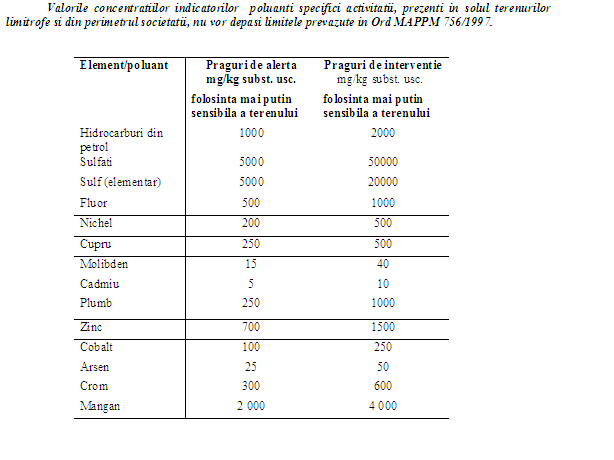 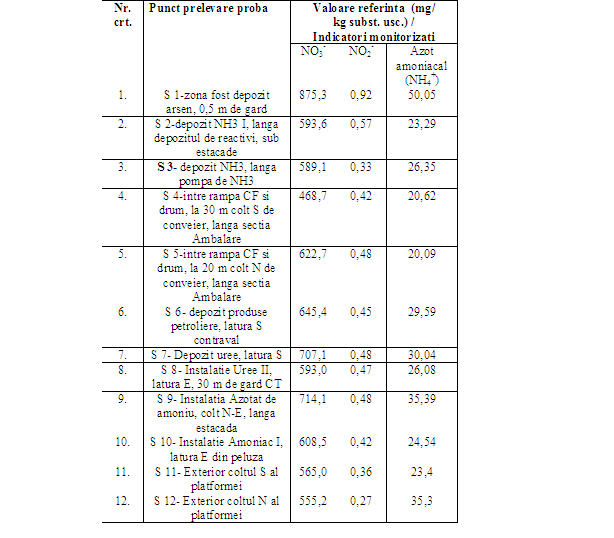 10.5.    Zgomot10.5.1. Valoarea admisă a zgomotului la limita incintei, nu va depăşi nivelul de zgomot echivalent continuu de 65 dB(A), la valoarea curbei de zgomot CZ 60 dB, conform  10.5.2. La limita receptorilor protejaţi zgomotul datorat activităţii pe amplasamentele autorizate nu va depãşi nivelul admis: 10.5.3. în emisiile de zgomot provenite de la activităţile desfăşurate pe amplasament  nu trebuie să existe nici un element de zgomot perturbator continuu sau intermitent la nici o locaţie sensibilă la zgomot.11. GESTIUNEA  DEŞEURILOR 11.1	. Deşeuri produse11.2.	 Deşeuri stocate temporar11.3. Deşeuri tratate  11.4. Operatorul activităţii are obligaţia evitării producerii deşeurilor, în cazul în care aceasta nu poate fi evitată, valorificarea lor, iar în cazul de imposibilitate tehnică şi economică, neutralizarea şi eliminarea acestora, evitandu-se sau reducându-se impactul asupra mediului.11.5. Deşeurile vor fi transportate de pe amplasament la destinaţie într-o manieră care nu va afecta negativ mediul şi în acord cu legislaţia naţională şi europeană.11.6. Nu trebuie eliminate/depozitate alte deşeuri nici pe amplasament, nici în afara amplasamentului fără a informa în prealabil autoritatea competentă pentru protecţia mediului şi fără acordul scris al acesteia. 11.7. Gestionarea tuturor categoriilor de deşeuri se va realiza cu respectarea strictǎ a prevederilor  Deşeurile vor fi colectare şi depozitate temporar pe tipuri şi categorii, fǎrǎ a se amesteca.11.8. Deşeurile industriale recuperabile: hârtie, ambalaje PET, metale uzate, uleiuri uzate, baterii - vor fi colectate separat şi valorificate în conformitate cu legislaţia  în vigoare: 11.9.  11.10. Deşeurile transportate în afara amplasamentului pentru recuperare sau eliminare trebuie transportate doar de un operator autorizat pentru astfel de activităţi cu deşeuri. 11.11. Operatorul autorizaţiei trebuie să se asigure că deşeurile transferate către o altă persoană sunt ambalate, identificate şi inscripţionate în conformitate cu standardele naţionale, europene şi cu oricare standarde în vigoare privind  o astfel de inscripţionare. Până la colectare, recuperare sau eliminare, toate deşeurile trebuie depozitate în zone desemnate, protejate corespunzator împotriva dispersiei în mediu. Deşeurile trebuie clar identificate, inscripţionate şi separate corespunzător.12. INTERVENŢIA RAPIDĂ, PREVENIREA ŞI MANAGEMENTUL SITUAŢIILOR  DE URGENŢĂ12.2. Plan operativ de prevenire şi management al situaţiilor de urgenţă12.2.1. Operatorul deţine un Plan operativ de prevenire şi management al situaţiilor de urgenţă, plan care trateazǎ pericolele de pe amplasament, în special în legătură cu prevenirea accidentelor cu un posibil impact asupra mediului, care conţine cel puţin:Planul reţelelor de alimentare cu apǎ şi punctele de racord la aceste reţele;Planul reţelelor de canalizare;Identificarea pericolelor posibile din cadrul instalaţiei;Evaluarea riscurilor, accidentelor şi consecinţelor posibile;Implementarea mǎsurilor de reducere a riscurilor de accidente şi consecinţele lor;amplasarea şi caracteristicile echipamentelor care pot fi utilizate în situaţii de urgenţǎ.12.2.2. Planul operativ de prevenire şi management al situaţiilor de urgenţă trebuie să includă prevederi pentru minimizarea efectelor asupra mediului apărute în urma oricărei situaţii de urgenţă.12.2.3. Planul operativ de prevenire şi management al situaţiilor de urgenţă trebuie să fie revizuit anual şi actualizat după cum este necesar. El trebuie să fie disponibil pe amplasament în orice moment pentru inspecţie de către personalul cu drept de control al autorităţilor de specialitate.12.2.4. Operatorul trebuie să deţină mijloacele materiale necesare în caz de poluări accidentale şi să acţioneze în conformitate cu prevederile planului mai sus menţionat.12.3. Program de revizii şi reparaţii a utilajelor şi instalaţiilor din dotare 12.2.1. Operatorul trebuie să întocmeascã şi sã implementeze un Program anual de revizii şi reparaţii pentru utilajele şi instalaţiile din dotarea societăţii, contribuind în acest fel la reducerea riscului apariţiei unor situaţii neprevăzute, cu consecinţe grave asupra mediului înconjurător.12.2.2. Planul de întreţinere şi reparaţii trebuie să cuprindă toate utilităţile de care dispune amplasamentul (depozitele pentru materii prime şi auxiliare, instalaţii de alimentare cu apă şi combustibil, clădiri, instalaţii de ventilaţie, incălzire şi iluminat, depozite de deşeuri, etc.)12.2.3. Periodicitatea operaţiilor de întreţinere şi reparaţii trebuie să corespundă cu prescripţiile furnizorului de echipamente.12.2.4. Activităţile prevăzute în Planul de înteţinere şi reparaţii va fi consemnat într-un registru. Acesta va cuprinde minim următoarele date:- obiectivul supus reparaţiei sau verificării;- data efectuării intervenţiei;- felul intervenţiei (planificată sau neplanificată);- tipul operaţiei executate;- responsabilul execuţiei lucrării;           - fonduri repartizate reparaţiilor sau intervenţiilor.13. MONITORIZAREA  ACTIVITĂŢII13.1.   Prevederi generale privind monitorizarea13.1.1. Operatorul are obligaţia să monitorizeze nivelul emisiilor de poluanţi conform prezentei autorizaţii integrate de mediu şi să raporteze datele de monitorizare către autoritatea competentă de protecţie a mediului. 13.1.2. Monitorizarea fiecǎrei emisii trebuie realizată aşa cum s-a precizat în prezenta autorizaţie, respectând condiţiile generale prevăzute de standardele specifice.13.1.3. Prelevarea şi analiza probelor pentru monitorizarea factorilor de mediu se va realiza prin laborator propriu sau de către laboratoare acreditate, prin metode de analiză conform standardelor de metodă.13.1.4. Echipamentele de monitorizare şi analiză trebuie exploatate şi întreţinute astfel încât monitorizarea să reflecte cu precizie emisiile sau evacuările. 13.1.5. Operatorul trebuie să înregistreze într-un registrul special punctele de prelevare a probelor, analizele, măsurătorile, metodele de determinare, condiţiile de prelevare, condiţiile atmosferice în care se face prelevarea, rezultatul măsurătorilor şi date privind eroarea de măsurare şi incertitudinea măsurătorilor. 13.1.6. Operatorul are obligaţia sa înregistreze şi sa arhiveze buletinele de analizǎ emise de terţi.13.1.5. Monitorizarea emisiilor se va realiza astfel încît valorile determinate să poată fi comparate cu valorile limită impuse prin prezenta autorizaţie.13.1.7. Toate rezultatele măsurătorilor trebuie prelucrate şi prezentate într-o formă adecvată pentru a permite ACPM să verifice conformitatea cu condiţiile de funcţionare autorizate şi valorile limită de emisie  stabilite.13.1.8. Operatorul trebuie să asigure accesul sigur şi permanent la toate puncte de prelevare şi monitorizare.13.1.9. Operatorul va asigura şi monitorizarea tehnologică/monitorizarea variabilelor de proces, în conformitate cu specificul activităţii.13.1.10. Frecvenţa, metodele şi scopul monitorizării, prelevării şi analizelor, aşa cum sunt prevăzute în prezenta autorizaţie, pot fi modificate doar cu acordul scris al autorităţii competente pentru protecţia mediului.13.2.  Monitorizarea emisiilor în aerMonitorizarea emisiilor gazoase se va face în conformitate cu prevederile  13.2.1. emisii din surse dirijate13.2.1.1. La efectuarea măsurătorilor pentru emisiile efluenţilor gazoşi se vor determina şi debitele masice, continutul in umiditate, viteza şi temperatura gazelor. 13.2.1.2. Monitorizarea emisiilor se va efectua în condiţii de funcţionare normală a instalaţiilor, în faza tehnologică în care emisia poluantului măsurat este maximă.13.2.1.3.Pentru determinările de emisii gazoase, în toate cazurile rezultatele măsurătorilor vor fi recalculate pentru condiţii standard, 293K şi 101,3 kPa.13.3.   Monitorizarea emisiilor în apă13.3.1. Monitorizarea apei13.4.  Monitorizarea pânzei freatice13.5. Monitorizarea solului13.6. Monitorizare tehnologică13.6.1 Operatorul are obligaţia să monitorizeze parametrii tehnologici specifici fluxului tehnologic şi să menţină înregistrări corespunzătoare.13.6.2. Parametrii tehnologici monitorizai/frecventa de monitorizare a acestora:13.7.  Monitorizarea deşeurilor13.7.1. deşeuri tehnologice13.7.1.1 Monitorizarea deşeurilor se va realiza lunar, pe tipuri de deşeuri generate în conformitate cu prevederile  13.7.1.2. Operatorul are obligaţia întocmirii unui registru complet cu aspecte şi probleme legate de operaţiunile şi practicile de management a deşeurilor de pe amplasament, care trebuie pus la dispoziţia persoanelor autorizate ale autorităţii competente pentru protecţia mediului şi ale autorităţii cu atribuţii de control. Acest registru trebuie să conţină minimum detalii cu privire la:      -  cantităţile şi codurile deşeurilor;      - numele transportatorului deşeurilor şi detaliile de atestare şi de autorizare ale acestuia;      - confirmarea scrisă privind acceptarea şi eliminarea/recuperarea oricăror transporturi de deşeuri periculoase în afara amplasamentului;      - detalii privind expediţiile respinse;      - detalii privind orice amestecare a deşeurilor.Aceste date trebuie raportate ACPM, ca parte a RAM.13.8. Ambalaje şi deşeuri de ambalajeGestionarea ambalajelor şi a deşeurilor de ambalaje se va realiza în conformitate cu prevederile  13.8. Monitorizare zgomot13.9. Monitorizare miros13.10. Monitorizare substanţe şi preparate chimice periculoase13.11.   Monitorizarea post – închidere13.11.1. În cazul încetării definitive a activităţii vor fi realizate şi urmărite acţiunile conform planului de închidere.14. RAPORTĂRI CĂTRE AUTORITATEA COMPETENTĂ PENTRU PROTECŢIA MEDIULUI ŞI PERIODICITATEA ACESTORA14.1. Date generale14.1.1. Formatul tuturor registrelor cerute de prezenta autorizaţie trebuie să asigure înregistrarea tuturor datelor specifice necesare raportării rezultatului monitorizării. Registrele trebuie pǎstrate pe amplasament pe durata valabilităţii autorizaţiei integrate de mediu  şi trebuie sǎ fie disponibile pentru inspecţie de cǎtre personalul cu drept de control al autoritǎţilor de specialitate,  în orice moment. 14.1.2. Operatorul, prin persoana împuternicitǎ cu atribuţii în domeniul protecţiei mediului, va transmite ACPM raportarile solicitate la datele stabilite.14.1.3. Operatorul trebuie sǎ înregistreze toate accidentele/incidentele care afecteazǎ exploatarea normalǎ a activitǎţii şi care pot crea un risc de mediu. Această înregistrare trebuie să includă detalii privind natura, extinderea şi impactul incidentului, precum şi circumstanţele care au dat naştere incidentului. Inregistrarea trebuie să includă toate măsurile corective luate asupra mediului şi evitarea reapariţiei incidentului. După notificarea accidentului, operatorul trebuie să depună la sediile: ACPM şi GNM – Comisariatul judeţean , raportul privind incidentul.14.1.4. Operatorul trebuie sǎ înregistreze toate reclamaţiile de mediu legate de exploatarea instalatiei. Fiecare astfel de înregistrare trebuie sǎ ofere detalii privind data şi ora reclamaţiei, numele reclamantului şi informaţii cu privire la natura reclamaţiei, mǎsura luatǎ în cazul fiecarei reclamaţii. Operatorul  trebuie sǎ depunǎ un raport la agenţie în luna urmǎtoare primirii reclamaţiei, oferind detalii despre orice reclamaţie care apare. Un rezumat privind numǎrul şi natura reclamaţiilor primite trebuie inclus în RAM.14.2. Raportarea datelor de monitorizare14.2.1. Operatorul va raporta anual datelele de monitorizare în conformitate cu planul de monitorizare stabilit la cap.13 la: ACPM  14.2.2. Raportarea va cuprinde cel puţin următoarele:	date privind operatorul: nume, sediu;date privind instalaţia la care se efectuează monitorizarea (pentru fiecare instalaţie monitorizată):numele instalaţiei;locaţia instalaţiei;sursa de emisie;condiţii de operare a instalaţiei în timpul efectuării măsurătorii;instalaţii de reţinere a poluanţilor (dacă există) şi starea acestora în momentul măsurătorii;pentru fiecare poluant monitorizat:tipul poluantului;felul măsurătorii: continuu, momentan;cine a efectuat prelevare şi măsurarea;metoda de măsurare utilizată - descriere conceptuală;condiţii de prelevare: locul prelevarii, condiţii meteorologice; metoda de prelevare; etc.aparatura de măsurare utilizată (cu referire la avizarea metrologică);rezultatul măsurătorii: valori măsurate, eroarea/incertitudinea de măsurare, valori prelucrate (formula, programul utilizat), comparaţie cu CMA şi VLE conform cap. 10. (în cazul măsurătorilor cu frecvenţă mare se vor prezenta şi prelucrări în Excel a rezultatelor măsurătorilor, comparativ cu CMA şi VLE).pentru emisiile gazoase se va respecta .14.2.3. Datele de raportare cuprinse la punctul 14.2.2 vor fi solicitate de operator terţilor cu care se contractează monitorizarea.14.3.  Contribuţia la registrul european al poluanţilor emişi  şi transferaţi (PRTR) 14.3.1.  14.3.2. Operatorul trebuie să colecteze informaţiile necesare cu o frecvenţă adecvată pentru a stabili care dintre emisiile şi transferurile în afara amplasamentului fac obiectul cerinţelor de raportare în conformitate cu prevederile paragrafului 1.14.3.3.  14.3.4. Operatorul trebuie să asigure calitatea informaţiilor prezentate în raportul transmis autorităţii de mediu.14.3.5. Operatorul  trebuie să păstreze şi să pună la dispoziţia autorităţilor competente ale Statelor Membre înregistrările datelor din care au rezultat informaţiile raportate, pe o perioada de 5 ani începând cu sfârşitul anului de raportare în cauză. Aceste înregistrări trebuie de asemenea să descrie metodologia utilizată pentru colectarea datelor.14.3.6. Poluanţii specifici activităţii desfăşurate de operator  încadrată în   care trebuie raportaţi în cazul în care valorile prag sunt depăşite sunt următorii:  14.3.7. Datele de emisie mǎsurate, estimate sau calculate, transferurile de deşeuri în afara amplasamentului, se raportează  de către operatorul respectând formatul din  14.4. Raportul  anual de mediu14.4.1. Raportului de mediu (RAM) va cuprinde date privind:- activitatea de producţie în anul încheiat: producţia obţinută, modul de utilizare a materiilor prime, a materiilor auxiliare şi a utilităţilor (consumuri specifice, eficienţa energetică);      - sistemul de management de mediu şi modul de implementare a politicii de prevenire a accidentelor generate de substanţele periculoase;- impactul activităţii asupra mediului: poluarea aerului, apei, solului, subsolului, pânzei freatice, nivelul zgomotului (date de monitorizare sau estimate);- date de monitorizare a emisiilor pe factori de mediu;- raportarea PRTR;- plan operativ de prevenire şi management al situaţiilor de urgenţă;- sesizări şi reclamaţii din partea publicului şi modul de rezolvare a acestora.        - gestiunea deşeurilor şi ambalajelor;	    - intrările de substanţe şi preparate chimice periculoase.14.4.2. Raportului  de mediu  va fi transmis la ACPM.14.5. Alte raportări   Operatorul va transmite la ACPM, conform solicitării autorităţii de mediu şi în cadrul RAM:	- inventarul emisiilor de poluanţi atmosferici, conform Chestionarului-Declaraţie;  -  gestiunea deşeurilor şi ambalajelor.14.6. Mod de raportare15. OBLIGAŢIILE OPERATORULUI15.1. Obligaţiile de bază ale operatorului privind exploatarea instalaţiei, conform  sunt următoarele:luarea tuturor măsurilor de prevenire eficientă a poluării în special prin recurgerea la cele mai bune tehnici disponibile;luarea măsurilor care să asigure că nicio poluare importantă nu va fi cauzată;evitarea producerii de deşeuri şi, în cazul în care aceasta nu poate fi evitată, valorificarea lor, iar în caz de imposibilitate tehnică şi economică, luarea măsurilor pentru neutralizarea şi eliminarea acestora, evitându-se sau reducându-se impactul asupra mediului;utilizarea eficientă a energiei; luarea măsurilor necesare pentru prevenirea accidentelor şi limitarea consecinţelor acestora;luarea măsurilor necesare, în cazul încetării definitive a activităţilor, pentru evitarea oricărui risc de poluare şi pentru aducerea amplasamentului şi a zonelor afectate într-o stare care să permită reutilizarea acestora.15.2 Orice modificare faţǎ de datele înscrise în documentaţia depusă de operator la solicitarea actualizării autorizaţiei integrate trebuie notificată autorităţii competente de protecţia mediului, în scris, imediat ce intervine: - modificări privind numele sub care societatea este înregistrată la Registrul Comerţului, adresa sediului social al operatorului; - modificări privind deţinătorul instalaţiei;   - măsuri luate privind intrarea în proces de lichidare.In conformitate cu prevederile  în termen de 60 de zile de la data semnării/emiterii documentului care atestă încheierea uneia dintre procedurile de vânzare a pachetului majoritar de acţiuni, vânzare de active, fuziune, divizare, concesionare ori în care implică schimbarea titularului activităţii, precum şi în cazul de dizolvare urmată de lichidare, lichidare, faliment, încetarea activităţii, părţile implicate transmit în scris autoritaţii competente pentru protecţia mediului obligatiile asumate privind protectia mediului, printr-un document certificat pentru conformitate cu originalul. 15.3. Operatorul este obligat să respecte condiţiile din autorizaţia integrată de mediu în desfăşurarea activităţii din instalaţie.15.4. Nu se va realiza nici o modificare a instalaţiei sau a modului de exploatare a acesteia fără notificarea din timp a ACPM.15.5. In cazul oricărei situaţii de mai jos trebuie trimisă o notificare scrisă ACPM, Gărzii Naţionale de Mediu - Comisariatul Judeţean :-  încetarea permanentă a exploatării oricărei părţi sau a întregii instalaţii autorizate; - încetarea funcţionǎrii oricărei părţi sau a întregii instalaţii autorizate pentru o perioadă care poate depăşi un an; - reluarea exploatării oricărei părţi sau a întregii instalaţii autorizate după oprire.15.6. Operatorul este obligat să raporteze cu regularitate la autoritatea competentă pentru protecţia mediului, datele cuprinse la capitolul 14 al prezentei autorizaţii, rezultatele monitorizării emisiilor şi în termenul cel mai scurt, despre orice incident sau accident care  afectează semnificativ mediu.15.7. Operatorul trebuie să notifice ACPM şi GNM – CJ   prin fax şi electronic, dacă este posibil, imediat ce se confruntă cu oricare din următoarele situaţii:     -  orice emisie în aer, semnificativă pentru mediu, de la orice punct potenţial de emisie;     - orice funcţionare defectuoasă a echipamentului de control care poate duce la pierderea controlului oricărui sistem de reducere a poluării de pe amplasament;     - orice incident cu potenţial de contaminare a apelor de suprafaţă şi subterane sau care poate reprezenta o ameninţare de mediu pentru aer sau sol sau necesită un răspuns urgent din partea agenţiei;      - orice emisie care nu se conformează cu cerinţele autorizaţiei. Notificarea va cuprinde: data şi ora incidentului, detalii privind natura oricărei emisii şi a oricărui risc creat de incident şi măsurile luate pentru minimizarea emisiilor şi evitarea reapariţie.15.8. În cazul oricărui incident sau situaţie de urgenţă, persoanele autorizate de operator vor anunţa, după caz, şi alte autorităţi, în cel mai scurt timp posibil: - în cazul contaminării solului, apelor subterane, apelor de suprafaţă: Administraţia Naţională  „Apele Romane”  -  în cazul incendiilor: Inspectoratul pentru Situaţii de Urgenţă ; în caz de îmbolnăviri ale personalului: Direcţia de Sănătate Publică, Inspectoratul Teritorial de Muncă.15.9. Operatorul trebuie să menţină un dosar pentru informarea publică, care să fie disponibil publicului, la cerere. Acest dosar trebuie să conţină următoarele:				- autorizaţia; 				- solicitarea; 				- raportarea anuală privind aspectele de mediu netehnice;- raportul anual de monitorizare;    	           - alte aspecte pe care operatorul le consideră adecvate.15.10. În conformitate cu prevederile  conducerea , prin persoana desemnată cu atribuţii în domeniul protecţiei mediului, va asista persoanele împuternicite cu activităţi de inspecţie punîndu-le la dispoziţie evidenţa măsurătorilor proprii şi toate celelalte documente şi le va facilita controlul activităţii precum şi prelevarea de probe. Va asigura, de asemenea, accesul persoanelor împuternicite la instalaţiile tehnologice, la echipamentele şi instalaţiile de depoluare precum şi în spaţiile sau în zonele potenţial generatoare de impact asupra mediului. 15.11. Operatorul are obligaţia de a realiza măsurile impuse anterior de persoane împuternicite cu inspecţia. Măsurile impuse de aceste autorităţi, modul de realizare a acestora şi data realizării acestora vor fi raportate la  ACPM şi autoritatea care a impus măsurile, imediat după realizarea lor.15.12.   operatorul are obligaţia să declare, să calculeze şi să achite taxele aferente fondului de mediu pentru ambalajele introduse pe piaţa internă şi emisiile atmosferice din surse fixe şi mobile.15.13. Operatorul are obligaţia de a întreţine în mod corespunzător întregul amplasament conform  15.14. Operatorul are obligaţia să pună la dispozitia publicului pe suport de hârtie/ electronic, pentru a putea fi consultate, datele referitoare la emisiile provenite de la instalaţii, la sediul ACPM sau/şi la sediul administraţiei locale în a cărei rază se află instalaţia, conform 16. MANAGEMENTUL ÎNCHIDERII INSTALAŢIEI, MANAGEMENTUL REZIDUURILOR16.1. În cazul în care operatorul urmează să deruleze sau să fie supus unei proceduri de vânzare a pachetului majoritar de acţiuni, vânzare de active, fuziune, divizare, concesionare ori în alte situaţii care implică schimbarea titularului activităţii, precum şi în caz de dizolvare urmată de lichidare, lichidare, faliment, încetarea activităţii, acesta are obligaţia de a notifica autoritatea competentă pentru protecţia mediului. Autoritatea competentă pentru protecţia mediului informează operatorul cu privire la obligaţiile de mediu care trebuie asumate de părţile implicate, pe baza evaluărilor care au stat la baza emiterii actelor de reglementare existente. În termen de 60 de zile de la data semnării/emiterii documentului care atestă încheierea uneia dintre proceduri, părţile implicate transmit în scris autorităţii competente pentru protecţia mediului obligaţiile asumate privind protecţia mediului, printr-un document certificat pentru conformitate cu originalul. Clauzele privind obligaţiile de mediu cuprinse în actele întocmite au un caracter public.Îndeplinirea obligaţiilor de mediu este prioritară în cazul procedurilor de: dizolvare urmată de lichidare, lichidare, faliment, încetarea activităţii.16.2. În cazul încetării temporare sau definitive a activităţii întregii instalaţii sau a unor părţi din instalaţie, operatorul trebuie să respecte Planul de închidere a instalaţiei întocmit şi agreat de ACPM. Scopul planului de închidere trebuie să respecte prevederile Ghidului Tehnic General (punctul nr.18). Planul de închidere include cel  putin următoarele:- planuri ale tuturor conductelor instalaţiilor şi rezervoarelor;- orice măsură de precauţie specifică necesară pentru asigurarea faptului că demolarea clădirilor sau a altor structuri nu cauzează poluare în aer, apă sau sol;- măsuri de eliminare şi acolo unde este cazul, spălare a conductelor şi a rezervoarelor şi golirea completă de conţinutul potenţial periculos;- eliminarea substanţelor potenţial dăunătoare, dacă nu s-a stabilit că este acceptabil a se lăsa astfel de obligaţii viitorilor proprietari;- oprirea alimentării cu utilităţi: apă, energie electrică şi combustibil a instalaţiilor;- demontarea instalaţiilor şi transportul materialelor rezultate, spre destinaţiile anterior stabilite;- dezafectarea depozitelor;- determinarea gradului de afectare a solului;- măsuri pentru reconstrucţia ecologică a terenului afectat istoric prin activităţile  desfăşurate pe amplasament.16.3. Operatorul are obligaţia să asigure resursele necesare pentru punerea în practică a Planului de închidere şi să declare mijloacele de asigurare a disponibilităţii acestor resurse, indiferent de situaţia sa financiară. 16.4. La încetarea activităţii se va reface Raportul de amplasament, reanalizându-se poluanţii din apa subterană şi sol, pentru a stabili aportul la poluare al instalaţiei şi măsurile de remediere ce se impun.16.5. La încetarea activităţii cu impact asupra mediului geologic la schimbarea activităţii sau a destinaţiei terenului, operatorul economic sau deţinătorul de teren este obligat să realizeze investigarea şi evaluarea poluării mediului geologic.16.6. Operatorul are obligaţia ca în cazul încetării definitive a activităţii să ia măsurile necesare pentru evitarea oricărui risc de poluare şi de aducere a amplasamentului şi a zonelor afectate într-o stare care să permită reutilizarea acestora.Prezenta autorizaţie integrată de mediu a fost emisă în  exemplare, fiecare exemplar având un număr   pagini semnate şi ştampilate.17. 